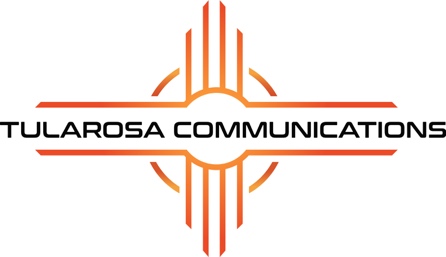 Tularosa CommunicationsJob DescriptionJob Title:	Wireless Installer AssistantDepartment:	Network OperationsReports to:	Network Operations ManagerStatus:	Non-Exempt; Temporary Full-TimeUpdated:	August 18, 2020JOB DESCRIPTION SUMMARY:To assistant Wireless Installer with the installation of services at customer premises.ESSENTIAL DUTIES AND RESPONSIBILITIES include the following:To have a basic knowledge of installation procedures of wireless services.To have knowledge of tools such as: screw gun, cable tester, staple gun, etc.Have the ability to set up and tear down as well as climb a ladder to access customer roofs.To assist in the testing of cable and replacement of cable, if needed.To be able to replace a power injector.Be confident in computer tasks such as running speed tests.Respond to customer IT support requests and resolve them remotely or on-site as needed.JOB REQUIREMENTS:To be able to work outside in the elements; exposed to extreme heat or cold temperatures.Strong troubleshooting skills.Must be punctual and efficient with timeAbility to work independently with little direct supervision and contribute to a team environment.A strong commitment to quality customer service.Have the ability to follow instructionUse safety practices while on the job exposed to heights; driving vehicles and operation power tools.Be able to maintain a clean worksite and be respectful of all tools assigned.Ability to write and speak in a concise, clear and polite manner.Physical Demands:  While performing the duties of this job, the employee is regularly exposed to disagreeable working conditions such as extreme weather elements (seasonally hot and/or cold temperatures).  Ability to lift at least 40 lbs is necessary along with the ability to stoop, kneel, and crawl to perform installations.  The physical demands described herein are representative of those that must be met by an employee to successfully perform the essential functions of this job.Statements noted above are intended to describe the general nature and level of work being performed by the employee and are not to be construed as an exhaustive list of responsibilities, duties and skills required and are subject to change at the discretion of the employer. Comments: The above statements are intended to describe the general nature and level of work performed by an employee in this position. These statements are not to be construed as an exhaustive list of all responsibilities, duties and skills required of employees in this position.  Nothing in this job description restricts management’s right to assign or reassign job duties as required. This job description is not to be construed as a guaranteed contract of employment for a definite period of time.My signature below signifies that I have read and understand the duties of the job description and that I accept those duties.  I also understand that this description is not limited to only those duties as described but may require other duties as assigned._____________________________________		________________________Employee Signature						DateNote:  This document is not a contract.  Signature of this document is merely an acknowledgement of the job description.  If you are unable to sign and return this document, an email stating that you have read and understand this job description will be accepted.